An die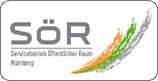 Stadt NürnbergServicebetrieb Öffentlicher Raum						Bezirk     SÖR/2-B/Betrieb und Unterhalt								Sondernutzung Nr.      Bestätigung über die Wiederherstellung aufgegrabener Verkehrsflächen(Fertigstellungsmeldung)Bauleiter und Tel.-Nr.:      Veranlasser-Nr.:      Ort der Maßnahme:      Art der Maßnahme:      Datum der Wiederherstellung:      Die aufgegrabene Verkehrsfläche wurde wie folgt wiederhergestellt: Provisorische Wiederherstellung Endgültige Wiederherstellung	    	 ohne Deckschicht		 mit DeckschichtEinbaustärken unbedingt eintragen:	Maße in cmSonstige Einbauteile (z.B. Regeneinlass, Absperrpfosten, Schilder…)      Folgende Arbeiten sind vom SÖR auszuführen: Aufbringen der endgültigen Deckschicht		 Fahrbahnmarkierung Sonstiges:      Nürnberg, den	      									Unterschrift ausführende FirmaDie Mängelanspruchsfrist beginnt mit dem Tag, an dem die Fertigstellungsmeldung beim SÖR eingeht.Bei der Übernahme der Maßnahme wurden keine erkennbaren Mängel festgestellt.		Servicebetrieb Öffentlicher Raum 		Nürnberg, den      Betrieb und Unterhalt     Bezirk SÖR/2-B/							i.A.					       (         )Unterschrift Meister                              TelefonBauherr/Veranlasser:      Ausführende Firma:      FahrbahnGehwegRadwegParkflächeEinfahrtBusbuchtFrostschutzschichtSchottertragschichtAsphalt-Tragschicht Betonunterbau Groß-/Kleinsteinpflaster Betonpflaster Gehwegplatten Asphalt-BinderschichtAsphalt-DeckschichtFläche:  ca.      m²      m²      m²      m²      m²      m²      m² G-Borde       m G-Leisten       m B-Borde       m B-Leisten       m G-Rinne, ein- oder mehrzeilig       m G-Rinne, ein- oder mehrzeilig       m  B-Rinne, ein- oder mehrzeilig       m  B-Rinne, ein- oder mehrzeilig       m  B-Rinne, ein- oder mehrzeilig       mEingegangen bei SÖR:                                      DatumMängelanspruchsfristen:    2 Jahre: Asphaltdeckschicht mind. 2 cm Dicke     3 Jahre: Asphalttragschicht ohne Decke incl. SoB    4 Jahre: Asphaltbefestigung im Vollausbau incl. SoB                     Pflaster- bzw. Plattenbelagsflächen incl. SoB    5 Jahre: Erdarbeiten